Wahlausschreiben für die Wahl der Bezirkssprecher 2022Mitglieder des Wahlvorstands: 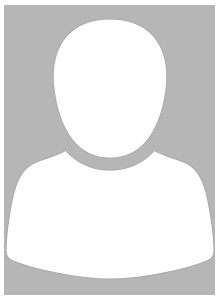 Name Position
NamePosition
NamePositionWer kann sich wählen lassen?Der erste Vorstand oder sein Stellvertreter der Werkstatträte in Bezirk. Wer sich aufstellen lassen möchte, darf zwischen beiden entschieden werden.Wer darf wählen?Der erste Vorstand und sein Stellvertreter der Werkstatträte in Bezirk. Ist der Stellvertreter verhindert, darf ein Beisitzer seinen Platz einnehmen und für ihn wählen.Datum & Ort der Wahl: xxxAuszählung der StimmenDatumOrtKontakt: Bei Fragen und Anliegen wenden Sie sich bitte an:E-MailoderTelefonnummer Ort, DatumName Vorsitzende Wahlvorstand	    Name								NameMitglied Wahlvorstand					      Mitglied Wahlvorstand